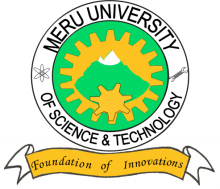 MERU UNIVERSITY OF SCIENCE AND TECHNOLOGYP.O. Box 972-60200 – Meru-Kenya.Tel: 020-2069349, 061-2309217. 064-30320 Cell phone: +254 712524293, +254 789151411Fax: 064-30321Website: www.must.ac.ke  Email: info@must.ac.keUniversity Examinations 2014/2015THIRD YEAR, SPECIAL /SUPPLEMENTARY EXAMINATION FOR DIPLOMA IN BUSINESS ADMINISTRATION, DIIPLOMA IN PURCHASING AND SUPPLIES MANAGEMENT, DIPLOMA IN CIVIL ENGINEERING, DIPLOMA IN ELECTRICAL ENGINEERING AND CERTIFICATE IN INFORMATION TECHNOLOGYUCU 2103 – HIV/AIDSDATE: OCTOBER, 2015							TIME: HOURSINSTRUCTIONS:  Answer questions one question and any other two questions QUESTION ONE – (30 MARKS)Describe the following terms used in HIV and AIDS studies:HIV									(2 Marks)AIDS									(2 Marks)Antiretroviral therapy							(2 Marks)Opportunistic infections							(2 Marks)VCT									(2 Marks)Positive living								(2 Marks)Describe condom use as a means of HIV transmission prevention mechanism.(6 Marks)HIV and AIDS is associated with stigma and discrimination. Discuss.	(6 Marks)Outline the nutritional needs in HIV and AIDS patient.			(6 Marks)QUESTION TWO (15 MARKS)Briefly explain three ways of how an HIV positive mother can transmit HIV to her baby and how the transmission can be prevented.					(6 Marks)Outline the correct and consistent use of a condom.				(9 Marks)QUESTION THREE (15 MARKS)HIV and AIDS pandemic has had a diverse impact on countries and communities. Discuss the impact of HIV/AIDS under the following topics;Family 										(4 Marks)Education sector									(4 Marks)Health care sector								(4 Marks)Economy									(3 Marks)QUESTION FOUR (15 MARKS)James a first year student in Meru University is worried because he doesn’t know how HIV/AIDS may be prevented. Describe HIV/AIDS prevention strategies available in Kenya.(15 Marks)